Fluid Navigation Basics2/25/2021 v3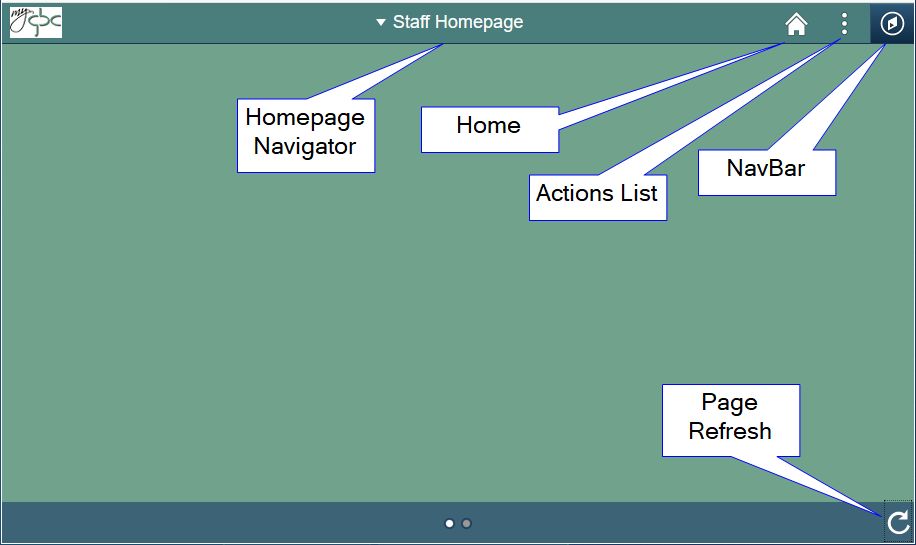 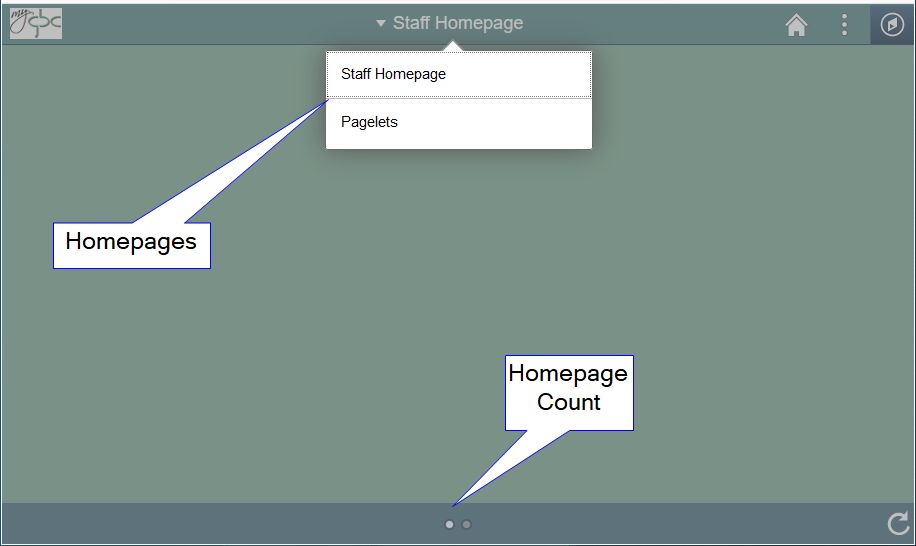 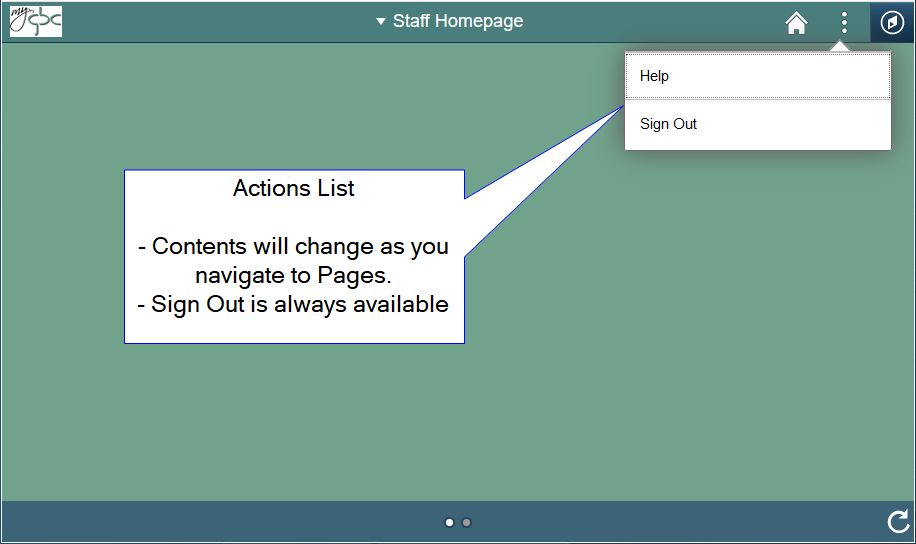 NOTE:  Once a page is open, this is where you will find the option to add it as a Favorite.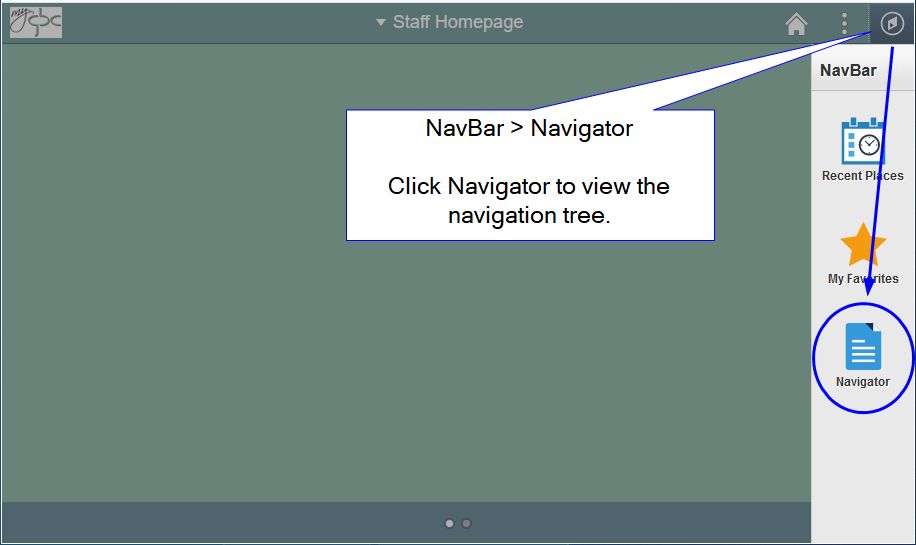 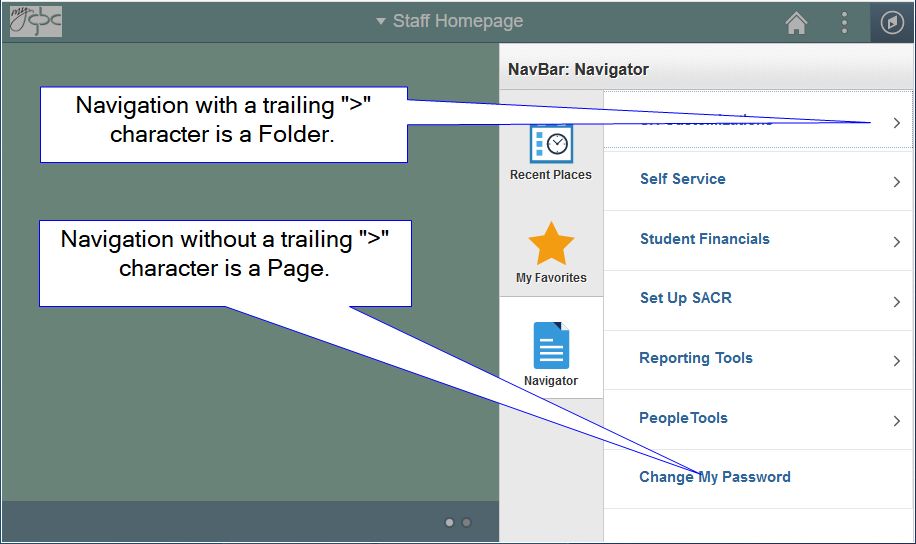 NOTE:  Users will see different items in the Navigator based on their institution access.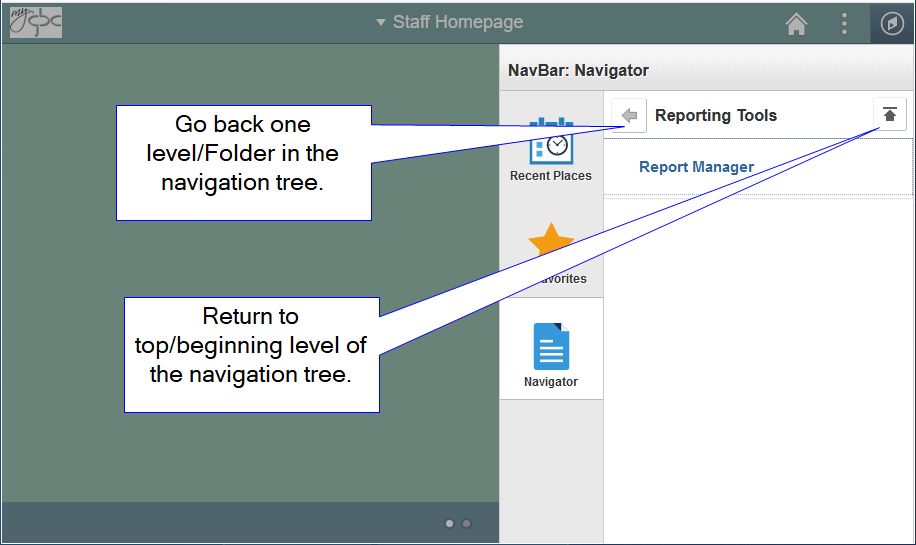 